NBC to Use More Female Directors as Part of "Female Forward" ProgramNBC, led by president Jennifer Salke, announced its "Female Forward" initiative that will see the network hire more female directors and progress toward gender parity among its scripted show directors. "It's been a collective and urgent goal of ours to identify more female directors. We strongly believe women can and should be at the forefront of telling compelling stories, and I hope the guaranteed directing component will have real impact on our shows as well as the industry," said Salke.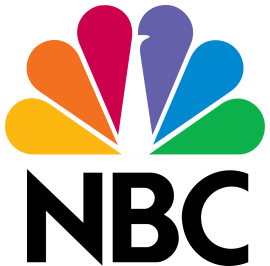 The Hollywood Reporter 8/3/17http://www.hollywoodreporter.com/live-feed/nbc-hire-more-women-directors-female-foward-initiative-1026392